پرسشنامه فني انجام آزمون تیپ (DUS) ارقام هویجپرسشنامه فني انجام آزمون تیپ (DUS) ارقام هویجپرسشنامه فني انجام آزمون تیپ (DUS) ارقام هویجپرسشنامه فني انجام آزمون تیپ (DUS) ارقام هویجنام متقاضی:	                                                                                             نام رقم:توجه: تکمیل اطلاعات بندهای ستاره دار الزامی استنام متقاضی:	                                                                                             نام رقم:توجه: تکمیل اطلاعات بندهای ستاره دار الزامی استنام متقاضی:	                                                                                             نام رقم:توجه: تکمیل اطلاعات بندهای ستاره دار الزامی استنام متقاضی:	                                                                                             نام رقم:توجه: تکمیل اطلاعات بندهای ستاره دار الزامی است1- اطلاعاتي در مورد روش اصلاحي و تكثير رقم :1- 1- رقم حاصل از:1-1-1- تلاقیالف) تلاقی کنترل شده (ارقام والد مشخص شود)والد مادری(.......................................................) × والد پدری(....................................................)ب) تلاقی نیمه شناخته شده (والد شناخته شده را بنویسید)والد مادری(.......................................................) × والد پدری(....................................................) ج) تلاقی ناشناخته1-1-2- جهش والد مادری(.......................................................) × والد پدری(....................................................)1-1-3- سایر موارد (جزئیات مشخص شود)............................................................................................................................................................1- 2- روش تکثیر رقم1-2-1- تکثیر با بذرالف) خودگرده افشان               ب) دگر گرده افشان :   	         جمعیت 		رقم ساختگیج) هیبرید                             د) دیگر موارد (جزئیات مشخص شود)........................................................................................................................................................................................................................................................................................................................1-2-2- سایر روش‌های تکثیر(جزئیات مشخص شود)1- اطلاعاتي در مورد روش اصلاحي و تكثير رقم :1- 1- رقم حاصل از:1-1-1- تلاقیالف) تلاقی کنترل شده (ارقام والد مشخص شود)والد مادری(.......................................................) × والد پدری(....................................................)ب) تلاقی نیمه شناخته شده (والد شناخته شده را بنویسید)والد مادری(.......................................................) × والد پدری(....................................................) ج) تلاقی ناشناخته1-1-2- جهش والد مادری(.......................................................) × والد پدری(....................................................)1-1-3- سایر موارد (جزئیات مشخص شود)............................................................................................................................................................1- 2- روش تکثیر رقم1-2-1- تکثیر با بذرالف) خودگرده افشان               ب) دگر گرده افشان :   	         جمعیت 		رقم ساختگیج) هیبرید                             د) دیگر موارد (جزئیات مشخص شود)........................................................................................................................................................................................................................................................................................................................1-2-2- سایر روش‌های تکثیر(جزئیات مشخص شود)1- اطلاعاتي در مورد روش اصلاحي و تكثير رقم :1- 1- رقم حاصل از:1-1-1- تلاقیالف) تلاقی کنترل شده (ارقام والد مشخص شود)والد مادری(.......................................................) × والد پدری(....................................................)ب) تلاقی نیمه شناخته شده (والد شناخته شده را بنویسید)والد مادری(.......................................................) × والد پدری(....................................................) ج) تلاقی ناشناخته1-1-2- جهش والد مادری(.......................................................) × والد پدری(....................................................)1-1-3- سایر موارد (جزئیات مشخص شود)............................................................................................................................................................1- 2- روش تکثیر رقم1-2-1- تکثیر با بذرالف) خودگرده افشان               ب) دگر گرده افشان :   	         جمعیت 		رقم ساختگیج) هیبرید                             د) دیگر موارد (جزئیات مشخص شود)........................................................................................................................................................................................................................................................................................................................1-2-2- سایر روش‌های تکثیر(جزئیات مشخص شود)1- اطلاعاتي در مورد روش اصلاحي و تكثير رقم :1- 1- رقم حاصل از:1-1-1- تلاقیالف) تلاقی کنترل شده (ارقام والد مشخص شود)والد مادری(.......................................................) × والد پدری(....................................................)ب) تلاقی نیمه شناخته شده (والد شناخته شده را بنویسید)والد مادری(.......................................................) × والد پدری(....................................................) ج) تلاقی ناشناخته1-1-2- جهش والد مادری(.......................................................) × والد پدری(....................................................)1-1-3- سایر موارد (جزئیات مشخص شود)............................................................................................................................................................1- 2- روش تکثیر رقم1-2-1- تکثیر با بذرالف) خودگرده افشان               ب) دگر گرده افشان :   	         جمعیت 		رقم ساختگیج) هیبرید                             د) دیگر موارد (جزئیات مشخص شود)........................................................................................................................................................................................................................................................................................................................1-2-2- سایر روش‌های تکثیر(جزئیات مشخص شود)2- صفاتي از رقم كه لازم است به آنها اشاره گردد :2-1-برگ: طول (شامل دمبرگ) (صفت شماره 3) 	بسیار کوتاه		کوتاه		متوسط	 	بلند	بسیار بلند2-2- برگ: شدت رنگ سبز  (صفت شماره 5)	روشن		متوسط		تیره2-3- ریشه: طول (صفت شماره 7)	بسیار کوتاه	کوتاه 		متوسط		بلند		بسیار بلند2-4- ریشه: عرض (پهنا، ضخامت) (صفت شماره 8)	باریک		متوسط		پهن*2-5- ریشه: شکل در برش طولی (صفت شماره 10)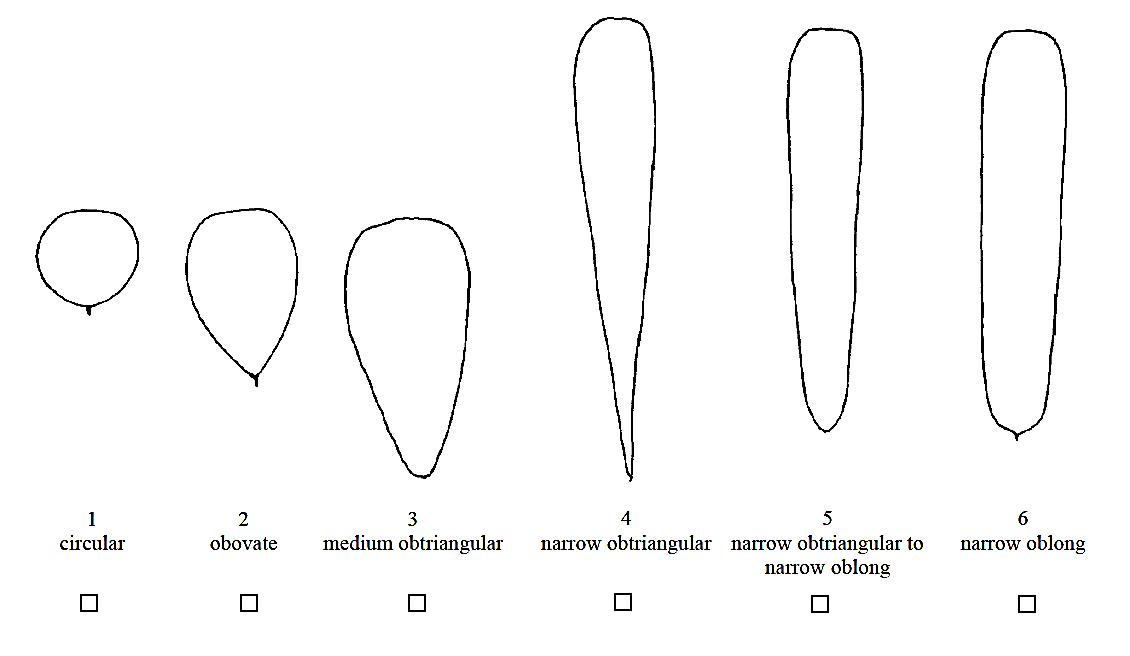 2-6- ریشه: شکل شانه( در زمان رسیدن) (صفت شماره 12)	مسطح (تخت)	مسطح تا گرد		گرد	گرد تا مخروطی		مخروطی2-7- ریشه: نوک (زمانی که کاملا توسعه یافته است) (صفت شماره 13)	پهن (کند)	نسبتا تیز 	خیلی تیز*2-8- ریشه: رنگ قسمت بیرونی (صفت شماره 14)	سفید		زرد           نارنجی             قرمز مایل به صورتی            قرمز             بنفش2-9- ریشه: شدت رنگ قسمت بیرونی (بجز ارقام با رنگ سفید در بخش بیرونی ریشه)(صف 15)	روشن                  متوسط                        تیره2- 10- ریشه: رنگ گوشت (قسمت داخلی)(صفت 20)	سفید                زرد              نارنجی  قرمز مایل به صورتی            قرمز     بنفش 2- 11- بوته‌ها: میزان (نسبت) بوته‌های نرعقیم (صفت 31)  	ندارد یا بسیار کم		متوسط             زیاد2-12- بوته‌: نوع نرعقیمی (صفت 32)	بساک قهوه ای	بساک گلبرگی2- صفاتي از رقم كه لازم است به آنها اشاره گردد :2-1-برگ: طول (شامل دمبرگ) (صفت شماره 3) 	بسیار کوتاه		کوتاه		متوسط	 	بلند	بسیار بلند2-2- برگ: شدت رنگ سبز  (صفت شماره 5)	روشن		متوسط		تیره2-3- ریشه: طول (صفت شماره 7)	بسیار کوتاه	کوتاه 		متوسط		بلند		بسیار بلند2-4- ریشه: عرض (پهنا، ضخامت) (صفت شماره 8)	باریک		متوسط		پهن*2-5- ریشه: شکل در برش طولی (صفت شماره 10)2-6- ریشه: شکل شانه( در زمان رسیدن) (صفت شماره 12)	مسطح (تخت)	مسطح تا گرد		گرد	گرد تا مخروطی		مخروطی2-7- ریشه: نوک (زمانی که کاملا توسعه یافته است) (صفت شماره 13)	پهن (کند)	نسبتا تیز 	خیلی تیز*2-8- ریشه: رنگ قسمت بیرونی (صفت شماره 14)	سفید		زرد           نارنجی             قرمز مایل به صورتی            قرمز             بنفش2-9- ریشه: شدت رنگ قسمت بیرونی (بجز ارقام با رنگ سفید در بخش بیرونی ریشه)(صف 15)	روشن                  متوسط                        تیره2- 10- ریشه: رنگ گوشت (قسمت داخلی)(صفت 20)	سفید                زرد              نارنجی  قرمز مایل به صورتی            قرمز     بنفش 2- 11- بوته‌ها: میزان (نسبت) بوته‌های نرعقیم (صفت 31)  	ندارد یا بسیار کم		متوسط             زیاد2-12- بوته‌: نوع نرعقیمی (صفت 32)	بساک قهوه ای	بساک گلبرگی2- صفاتي از رقم كه لازم است به آنها اشاره گردد :2-1-برگ: طول (شامل دمبرگ) (صفت شماره 3) 	بسیار کوتاه		کوتاه		متوسط	 	بلند	بسیار بلند2-2- برگ: شدت رنگ سبز  (صفت شماره 5)	روشن		متوسط		تیره2-3- ریشه: طول (صفت شماره 7)	بسیار کوتاه	کوتاه 		متوسط		بلند		بسیار بلند2-4- ریشه: عرض (پهنا، ضخامت) (صفت شماره 8)	باریک		متوسط		پهن*2-5- ریشه: شکل در برش طولی (صفت شماره 10)2-6- ریشه: شکل شانه( در زمان رسیدن) (صفت شماره 12)	مسطح (تخت)	مسطح تا گرد		گرد	گرد تا مخروطی		مخروطی2-7- ریشه: نوک (زمانی که کاملا توسعه یافته است) (صفت شماره 13)	پهن (کند)	نسبتا تیز 	خیلی تیز*2-8- ریشه: رنگ قسمت بیرونی (صفت شماره 14)	سفید		زرد           نارنجی             قرمز مایل به صورتی            قرمز             بنفش2-9- ریشه: شدت رنگ قسمت بیرونی (بجز ارقام با رنگ سفید در بخش بیرونی ریشه)(صف 15)	روشن                  متوسط                        تیره2- 10- ریشه: رنگ گوشت (قسمت داخلی)(صفت 20)	سفید                زرد              نارنجی  قرمز مایل به صورتی            قرمز     بنفش 2- 11- بوته‌ها: میزان (نسبت) بوته‌های نرعقیم (صفت 31)  	ندارد یا بسیار کم		متوسط             زیاد2-12- بوته‌: نوع نرعقیمی (صفت 32)	بساک قهوه ای	بساک گلبرگی2- صفاتي از رقم كه لازم است به آنها اشاره گردد :2-1-برگ: طول (شامل دمبرگ) (صفت شماره 3) 	بسیار کوتاه		کوتاه		متوسط	 	بلند	بسیار بلند2-2- برگ: شدت رنگ سبز  (صفت شماره 5)	روشن		متوسط		تیره2-3- ریشه: طول (صفت شماره 7)	بسیار کوتاه	کوتاه 		متوسط		بلند		بسیار بلند2-4- ریشه: عرض (پهنا، ضخامت) (صفت شماره 8)	باریک		متوسط		پهن*2-5- ریشه: شکل در برش طولی (صفت شماره 10)2-6- ریشه: شکل شانه( در زمان رسیدن) (صفت شماره 12)	مسطح (تخت)	مسطح تا گرد		گرد	گرد تا مخروطی		مخروطی2-7- ریشه: نوک (زمانی که کاملا توسعه یافته است) (صفت شماره 13)	پهن (کند)	نسبتا تیز 	خیلی تیز*2-8- ریشه: رنگ قسمت بیرونی (صفت شماره 14)	سفید		زرد           نارنجی             قرمز مایل به صورتی            قرمز             بنفش2-9- ریشه: شدت رنگ قسمت بیرونی (بجز ارقام با رنگ سفید در بخش بیرونی ریشه)(صف 15)	روشن                  متوسط                        تیره2- 10- ریشه: رنگ گوشت (قسمت داخلی)(صفت 20)	سفید                زرد              نارنجی  قرمز مایل به صورتی            قرمز     بنفش 2- 11- بوته‌ها: میزان (نسبت) بوته‌های نرعقیم (صفت 31)  	ندارد یا بسیار کم		متوسط             زیاد2-12- بوته‌: نوع نرعقیمی (صفت 32)	بساک قهوه ای	بساک گلبرگی3 - ارقام مشابه و تفاوت‌هاي رقم مورد درخواست با اين ارقام :لطفا جدول زير را تكميل نماييد. اطلاعات اين جدول مشخص مي‌كند كه رقم مورد درخواست از چه لحاظ با رقم يا ارقام ديگر متفاوت است يا با كدام رقم رايج بيشترين شباهت را دارد. اين اطلاعات مي‌تواند به انجام آزمون تمايز كمك نمايد.3 - ارقام مشابه و تفاوت‌هاي رقم مورد درخواست با اين ارقام :لطفا جدول زير را تكميل نماييد. اطلاعات اين جدول مشخص مي‌كند كه رقم مورد درخواست از چه لحاظ با رقم يا ارقام ديگر متفاوت است يا با كدام رقم رايج بيشترين شباهت را دارد. اين اطلاعات مي‌تواند به انجام آزمون تمايز كمك نمايد.3 - ارقام مشابه و تفاوت‌هاي رقم مورد درخواست با اين ارقام :لطفا جدول زير را تكميل نماييد. اطلاعات اين جدول مشخص مي‌كند كه رقم مورد درخواست از چه لحاظ با رقم يا ارقام ديگر متفاوت است يا با كدام رقم رايج بيشترين شباهت را دارد. اين اطلاعات مي‌تواند به انجام آزمون تمايز كمك نمايد.3 - ارقام مشابه و تفاوت‌هاي رقم مورد درخواست با اين ارقام :لطفا جدول زير را تكميل نماييد. اطلاعات اين جدول مشخص مي‌كند كه رقم مورد درخواست از چه لحاظ با رقم يا ارقام ديگر متفاوت است يا با كدام رقم رايج بيشترين شباهت را دارد. اين اطلاعات مي‌تواند به انجام آزمون تمايز كمك نمايد.نام رقم مشابه با رقم 
مورد درخواستصفت (صفات) متمايز كننده رقم مورد درخواست 
با رقم مشابهحالت تظاهر صفت (صفات)  در رقم مشابهحالت تظاهر صفت (صفات)  
در رقم مورد درخواستملاحظات:ملاحظات:ملاحظات:ملاحظات:4- اطلاعات تكميلي جهت آزمون تمايز رقم:4-1- خصوصیات زراعی :.........................................................................................................................4-2- مقاومت به آفات و بیماریها:.........................................................................................................................4-3- علاوه بر صفات موضوع  بند های 2 و 3 آيا صفات ديگري وجود دارند كه در تشخيص و تمایزرقم كمك كنند؟بلي                 خير    (در صورت  مثبت بودن جواب جزئيات آنرا ذکر نمایید) 4-4- آيا شرايط وي‍ژه اي براي کاشتن رقم يا انجام آزمايش وجود دارد؟بلي                 خير   (اگر جواب مثبت است جزئيات را شرح دهيد)4-5- اطلاعات تکمیلی دیگر : ...............................................................................................................................4- اطلاعات تكميلي جهت آزمون تمايز رقم:4-1- خصوصیات زراعی :.........................................................................................................................4-2- مقاومت به آفات و بیماریها:.........................................................................................................................4-3- علاوه بر صفات موضوع  بند های 2 و 3 آيا صفات ديگري وجود دارند كه در تشخيص و تمایزرقم كمك كنند؟بلي                 خير    (در صورت  مثبت بودن جواب جزئيات آنرا ذکر نمایید) 4-4- آيا شرايط وي‍ژه اي براي کاشتن رقم يا انجام آزمايش وجود دارد؟بلي                 خير   (اگر جواب مثبت است جزئيات را شرح دهيد)4-5- اطلاعات تکمیلی دیگر : ...............................................................................................................................4- اطلاعات تكميلي جهت آزمون تمايز رقم:4-1- خصوصیات زراعی :.........................................................................................................................4-2- مقاومت به آفات و بیماریها:.........................................................................................................................4-3- علاوه بر صفات موضوع  بند های 2 و 3 آيا صفات ديگري وجود دارند كه در تشخيص و تمایزرقم كمك كنند؟بلي                 خير    (در صورت  مثبت بودن جواب جزئيات آنرا ذکر نمایید) 4-4- آيا شرايط وي‍ژه اي براي کاشتن رقم يا انجام آزمايش وجود دارد؟بلي                 خير   (اگر جواب مثبت است جزئيات را شرح دهيد)4-5- اطلاعات تکمیلی دیگر : ...............................................................................................................................4- اطلاعات تكميلي جهت آزمون تمايز رقم:4-1- خصوصیات زراعی :.........................................................................................................................4-2- مقاومت به آفات و بیماریها:.........................................................................................................................4-3- علاوه بر صفات موضوع  بند های 2 و 3 آيا صفات ديگري وجود دارند كه در تشخيص و تمایزرقم كمك كنند؟بلي                 خير    (در صورت  مثبت بودن جواب جزئيات آنرا ذکر نمایید) 4-4- آيا شرايط وي‍ژه اي براي کاشتن رقم يا انجام آزمايش وجود دارد؟بلي                 خير   (اگر جواب مثبت است جزئيات را شرح دهيد)4-5- اطلاعات تکمیلی دیگر : ...............................................................................................................................5- اطلاعات ماده گياهي مورد آزمون : بذور ارائه شده براي آزمون نبایست قبلا توسط قارچ‌كش، آفت‌كش، تاخيردهنده‌هاي رشد يا غيره که بروز صفات مورد بررسی را تحت تاثیر قرار میدهد، تيمار شده باشد، مگر اينكه موسسه درخواست اعمال چنين تيماري را داده باشد.در صورت اعمال تيمار، جزئيات آن را ذكر نماييد. ........................................................................................................................................................................................................................................................................................................................5- اطلاعات ماده گياهي مورد آزمون : بذور ارائه شده براي آزمون نبایست قبلا توسط قارچ‌كش، آفت‌كش، تاخيردهنده‌هاي رشد يا غيره که بروز صفات مورد بررسی را تحت تاثیر قرار میدهد، تيمار شده باشد، مگر اينكه موسسه درخواست اعمال چنين تيماري را داده باشد.در صورت اعمال تيمار، جزئيات آن را ذكر نماييد. ........................................................................................................................................................................................................................................................................................................................5- اطلاعات ماده گياهي مورد آزمون : بذور ارائه شده براي آزمون نبایست قبلا توسط قارچ‌كش، آفت‌كش، تاخيردهنده‌هاي رشد يا غيره که بروز صفات مورد بررسی را تحت تاثیر قرار میدهد، تيمار شده باشد، مگر اينكه موسسه درخواست اعمال چنين تيماري را داده باشد.در صورت اعمال تيمار، جزئيات آن را ذكر نماييد. ........................................................................................................................................................................................................................................................................................................................5- اطلاعات ماده گياهي مورد آزمون : بذور ارائه شده براي آزمون نبایست قبلا توسط قارچ‌كش، آفت‌كش، تاخيردهنده‌هاي رشد يا غيره که بروز صفات مورد بررسی را تحت تاثیر قرار میدهد، تيمار شده باشد، مگر اينكه موسسه درخواست اعمال چنين تيماري را داده باشد.در صورت اعمال تيمار، جزئيات آن را ذكر نماييد. ........................................................................................................................................................................................................................................................................................................................6- تایيد پرسشنامه:بدينوسيله، صحت اطلاعات تكميل شده در اين پرسشنامه را تاييد مي‌نمايم.                                                                                  نام درخواست كننده: .......................................................                                                                                تاريخ و امضاء : ...............................................................6- تایيد پرسشنامه:بدينوسيله، صحت اطلاعات تكميل شده در اين پرسشنامه را تاييد مي‌نمايم.                                                                                  نام درخواست كننده: .......................................................                                                                                تاريخ و امضاء : ...............................................................6- تایيد پرسشنامه:بدينوسيله، صحت اطلاعات تكميل شده در اين پرسشنامه را تاييد مي‌نمايم.                                                                                  نام درخواست كننده: .......................................................                                                                                تاريخ و امضاء : ...............................................................6- تایيد پرسشنامه:بدينوسيله، صحت اطلاعات تكميل شده در اين پرسشنامه را تاييد مي‌نمايم.                                                                                  نام درخواست كننده: .......................................................                                                                                تاريخ و امضاء : ...............................................................